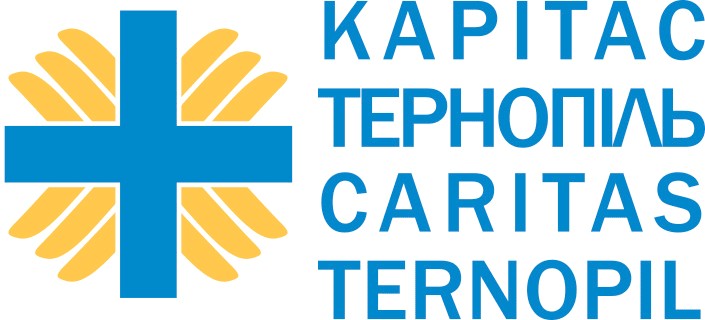 Тернопільський БФ Карітас	Дата 27.06.2023ТЕНДЕРНЕ ЗАПРОШЕННЯТернопільський благодійний фонд «Карітас» запрошує взяти участь у тендері з закупівлі меблів для облаштування прихистку за адресою: с. Петриків вул. Шевченка, 55 в рамках проекту «Прихисток для найбільш уразливих осіб похилого віку».№Опис \ виконання1Загальна інформаціяТернопільський благодійний фонд «Карітас», це надійна підтримка, порада, доброчинність, щоденна турбота. Ми впроваджуємо різні програми соціальної допомоги та підтримки для найбільш потребуючого населення України.Місія: Розвиток традицій доброчинної діяльності та здійснення соціальної роботи, виходячи із християнських морально-етичних цінностей.Мета: Розробка та впровадження національних програм для забезпечення соціальної допомоги та підтримки найбільш потребуючого населення України, незалежно від національної приналежності чи віросповідання.В рамках даного проекту «Прихисток для найбільш уразливих осіб похилого віку» ми обладнаємо дану будівлю для ВПО похилого віку, забезпечимо їх тимчасовим житлом, харчуванням, предметами гігієни.2Мета та предмет закупівліОтримання пропозицій щодо надання послуг з виготовлення та придбання меблів необхідних для облаштування прихистку. Кількість вказано у Додатку 1.3Термін подачі пропозиціїДо 10.07.2023 включно до 16.004Замовник та платникЗамовникТернопільський БФ«Карітас»ПлатникТернопільський БФ«Карітас»Код ЄДРПОУ 21162280м. Тернопіль, вул.Замонастирська, 1* Тернопільський БФ «Карітас» - неприбуткова організація5Перелік предмету закупівліДодаток №1 до запрошення для заповнення учасником торгів6ДоставкаПередача товару Замовнику відбувається на складі  Постачальника7Супроводжувальні документи поставкирахуноквидаткова накладнадоговір про надання послугдоговір поставки8Вимоги до матеріалівМатеріали повинні відповідати сертифікації якості  визначеними згідно чинного законодавства України;наявність даних сертифікатів.9Вимоги до пакуванняТовар має бути в упакуванні, що гарантує безпеку при транспортуванні.11Вимоги до виконання Товари повинні бути доставлені не пізніше 20 липня 2023 р.12Умови та спосіб оплати, порядок ціноутворенняЗ переможцем тендеру буде укладено договір на виготовлення/постачання товарів.Терміни поставки фіксуються в Договорі з дати підписання даного обома сторонами. Розрахунки з постачальником проводяться в безготівковій формі.13Порядок поданняпропозицій, місце та термін подання пропозиційзаповнений Додаток №1установчі документивитяг ЄДР;свідоцтво про державну реєстрацію;копія документу про статус платника податків;витяг платника ПДВкопію свідоцтва платника єдиного податку, якщо фізична особа - підприємець є платником єдиного податку (друга або третя категорія оподаткування)копію ліцензії, якщо постачальник - юридична особа здійснює діяльність, що підлягає ліцензуваннюіншеЦінові пропозиції приймаються до 16.00 год 10 липня      2023 року. Пропозиції надіслані після вказаного терміну, вважатимуться недійсними та розгядатитсь не будуть.Цінові	пропозиції	надсилати	на	електронну пошту caritas.ternopil@gmail.com, з поміткою в темі листа - для участі в тендері, або подати за адресою м. Тернопіль, вул. Замонастирська, 114Умови участіВиконавець, зацікавлений у наданні послуг повинен бути суб’єктом підприємницької діяльності та володіти необхідними ліцензіями та дозволами для здійснення відповідної діяльності, мати досвід роботи у сфері постачання товарів в різні регіони України. Товари та торгові марки не можуть походити з країн та від постачальників, що включені до санкційного переліку.15Гарантія Мінімум один рік на роботи визначені тендером. На матеріали та обладнання згідно сертифікатів та паспортів якості виробників.16Критерії вибору виконавця-повнота та якість поданої заявки-надані повні юридичні документи організації;-найвідповідніше: співвідношення ціна/якість.16Додаткова інформаціяЗамовник залишає за собою право вести переговори щодо умов замовлення (термін, ціна, заміна до 3 найменувань). Організатор не несе відповідальності за неможливість контакту з учасником, якщо будь-яка інформація про учасника повідомлена неправильно. Учасник несе особисту відповідальність за достовірність наданої ним інформації.У випадку виникнення ситуації, що припускає неоднозначне тлумачення умов запиту, та/або питань, не врегульованих умовами запиту, остаточне рішення приймається Організатором. Рішення Організатора є остаточним та оскарженню не підлягає.17Контактна інформаціяДеркач Олена, тел. 0972229969 caritas.ternopil@gmail.com 